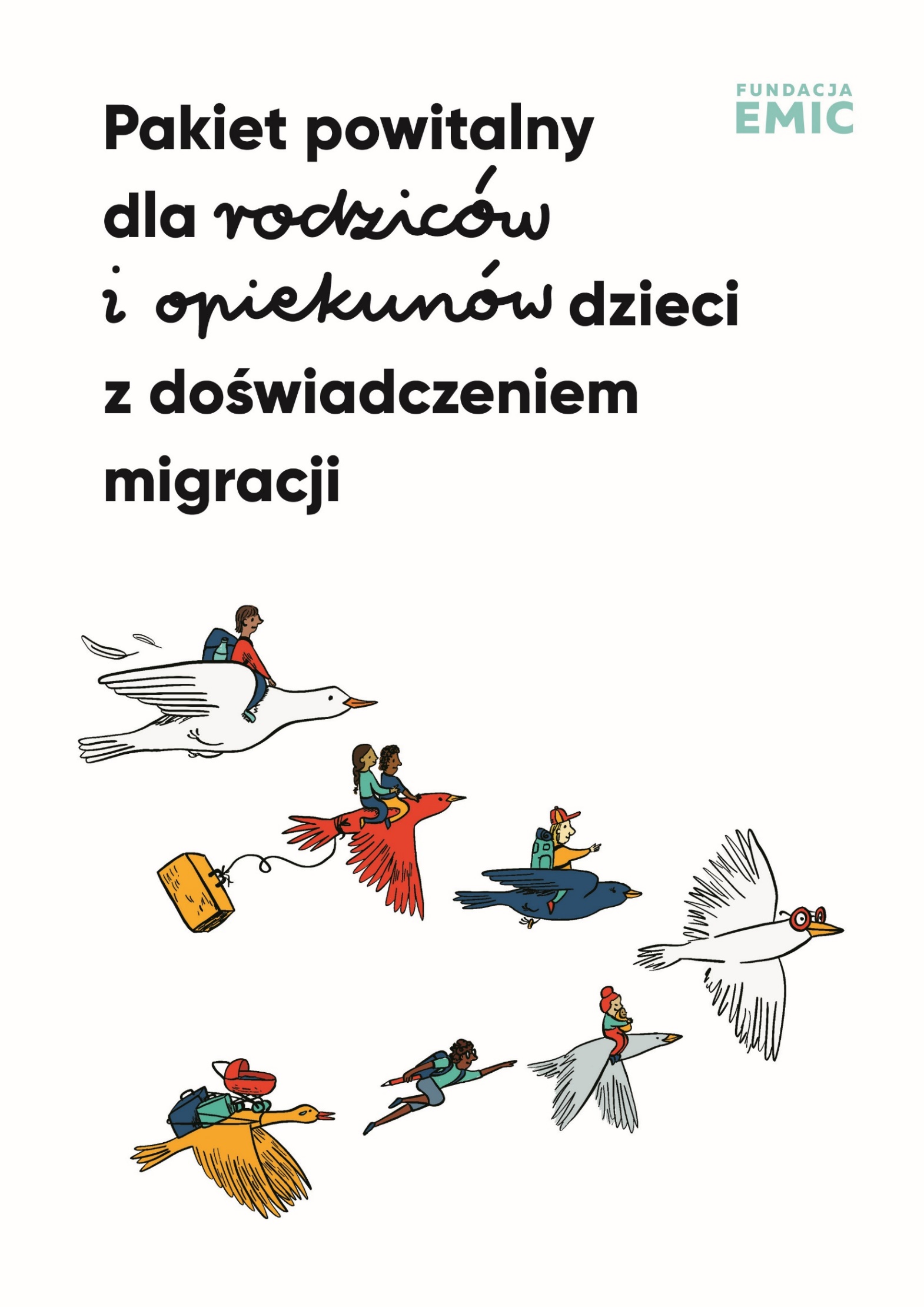 Toruń 2023System edukacji w Polsce 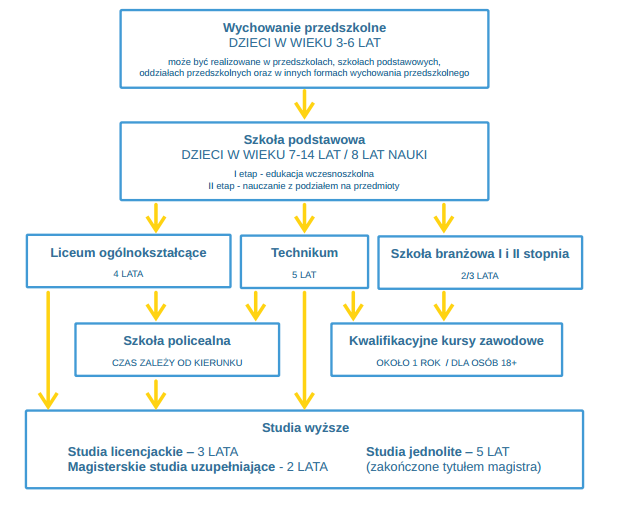 Żłobek/klub dziecięcy Żłobek/klub dziecięcy to placówka opiekuńczo-wychowawcza sprawująca opiekę nad najmłodszymi dziećmi od 20 tygodnia życia do ukończenia roku szkolnego, w którym dziecko ukończy 3 rok życia. Żłobek/klub dziecięcy ma zapewniać całodzienną opiekę nad dzieckiem, w wymiarze maksymalnie do 10 godzin dziennie (w uzasadnionych przypadkach ten czas może zostać wydłużony). Opieka w tych placówkach jest odpłatna, a korzystanie z niej jest dobrowolne – decyzję o uczęszczaniu dziecka do żłobka podejmują jego rodzice lub prawni opiekunowie. Wysokość miesięcznej opłaty zależy przede wszystkim od tego, czy jest to placówka państwowa, czy prywatna, a także od regionu. Koszt za uczęszczanie dziecka do żłobka obejmuje dwie opłaty – za pobyt dziecka w żłobku oraz wyżywienie.  Istnieje forma wsparcia ze strony państwa –dofinansowanie do żłobków.  Warto zapoznać się z jej zasadami: https://www.zus.pl/-/dofinansowanie-pobytu-w-zlobku Rekrutacja do żłobka – żłobki prywatneRekrutacja do żłobków prywatnych prowadzona jest cały rok, najwięcej miejsc zwalnia się jednak we wrześniu. W tym wypadku istotna jest kolejność zgłoszeń, więc konieczne może być złożenie wniosku z dużym wyprzedzeniem. Zazwyczaj jednak żłobki prywatne mają mniejszą liczbę kandydatów i szanse na przyjęcie są dużo większe. Spowodowane jest to wyższą ceną za pobyt dziecka. Rekrutacja do żłobka – żłobki publiczneO przyjęciu dziecka do żłobka publicznego decydują wyniki rekrutacji. Dokładny termin rekrutacji może nieznacznie się różnić w zależności od miasta, ale zazwyczaj odbywa się ona w okresie od kwietnia do czerwca. W znacznej większości składanie wniosków odbywa się przez internet. W takim wypadku należy wejść na stronę wybranej placówki, miasta lub gminy, zapoznać się z dokładnymi warunkami naboru i wypełnić elektroniczny wniosek. Po ogłoszeniu listy dzieci, które mogą rozpocząć uczęszczanie do żłobka od września, rodzice są zobowiązani potwierdzić zapis i dostarczyć odpowiednie dokumenty.Jeśli w danym żłobku pozostały wolne miejsca, to organizowana jest rekrutacja uzupełniająca, która odbywa się w okresie czerwca i lipca. Coraz więcej miejsc prowadzi jednak rekrutację w sposób ciągły i wnioski można składać przez cały rok. W takim przypadku dziecko zostaje przyjęte, jak tylko zwolni się miejsce.Oprócz żłobka/klubu dziecięcego opieka nad dziećmi w wieku do lat 3 może być także sprawowana przez dziennego opiekuna/opiekunkę oraz nianię. Wychowanie przedszkolne Wychowanie przedszkolne przeznaczone jest dla dzieci od 3 do 6 lat i może być realizowane w publicznych i niepublicznych przedszkolach, oddziałach przedszkolnych w szkołach podstawowych oraz w innych formach wychowania przedszkolnego. Rok szkolny w przedszkolu pokrywa się z rokiem szkolnym w szkole. Do piątego roku życia włącznie decyzja o oddaniu dziecka do przedszkola należy tylko do rodziców.  Edukacja w tych placówkach jest obowiązkowa dopiero dla dzieci w wieku 6 lat. Nieznajomość języka polskiego nie ma charakteru wykluczającego, bo dziecko obcojęzyczne przyjmą zarówno przedszkola publiczne, jak i niepubliczne.Rekrutacja do przedszkola – przedszkole prywatne Rekrutacja dzieci do przedszkoli niepublicznych trwa przez cały rok kalendarzowy. Rekrutacja prowadzona jest do wyczerpania wolnych miejsc, a przyjmowanie dzieci następuje według kolejności zgłoszeń. Zazwyczaj jednak przedszkola prywatne mają mniejszą liczbę kandydatów i szanse na przyjęcie są dużo większe. Spowodowane jest to wyższą ceną za pobyt dziecka.  Zapis do przedszkola odbywa się podczas indywidualnej wizyty u dyrektora/dyrektorki placówki. Rekrutacja do przedszkola – przedszkole publiczne Jeśli chcesz zapisać dziecko po raz pierwszy do przedszkola — weź udział w rekrutacji. Terminy zapisów i listę przedszkoli, które uczestniczą w rekrutacji, znajdziesz na stronie internetowej twojego urzędu miasta lub gminy. Każda gmina samodzielnie układa harmonogram rekrutacji do przedszkoli działających na jej terenie. Mniej więcej pod koniec lutego placówki publiczne wyznaczają terminy przyjmowania zapisów. Do placówek publicznych rekrutacja najczęściej odbywa się online. Wniosek składamy przez specjalny system internetowy, rodzic rejestruje się w platformie i zaznacza, które przedszkola są preferowane.  Rodzic przedszkolaka może wybrać kilka placówek, w których będzie starał się o miejsce dla swojego dziecka. Za każdym razem wniosek i dokumentacje w wersji papierowej składa się jednak tylko w przedszkolu pierwszego wyboru – przedszkolu, do którego najbardziej zależało nam się dostać. W przypadku rekrutacji tradycyjnej (nie elektronicznej), wniosek o przyjęcie dziecka trzeba złożyć bezpośrednio w przedszkolu. W postępowaniu rekrutacyjnym do publicznych przedszkoli i oddziałów przedszkolnych obowiązują kryteria ustawowe i samorządowe.  Każdemu kryterium przypisana jest określona liczba punktów.   W pierwszej kolejności do przedszkola dostanie się:dziecko z rodziny wielodzietnej,dziecko z niepełnosprawnością,dziecko, którego rodzice albo rodzeństwo są osobami z niepełnosprawnością,dziecko, które wychowuje tylko jeden z rodziców,dziecko, które wychowuje się w rodzinie zastępczej.Ponadto każda gmina może ustalić dodatkowe kryteria, które mogą wynikać z lokalnych potrzeb społecznych. Na podstawie wyliczonych punktów publikuje się listę rankingową dzieci, które dostały się do przedszkola. Ogólnie można powiedzieć, że ogłoszenie wyników pierwszego naboru odbywa się na przełomie kwietnia i maja. Może się zdarzyć, że przedszkole ogłosi informację o kilku wolnych miejscach. Wtedy można wziąć udział w rekrutacji uzupełniającej.  Bywa też, że rodzice nie dopełnili wszystkich formalności lub zrezygnowali z przedszkola. Więc jeżeli nawet w rekrutacji uzupełniającej nie udało się dostać na listę dzieci, które zostały przyjęte do placówki, zawsze można jeszcze starać się o przyjęcie do placówki w trakcie roku szkolnego.  O przyjęciu decyduje dyrektor/dyrektorka. Porozmawiaj o swojej sytuacji oraz uzasadnij prośbę.  W przedszkolach publicznych każde dziecko ma prawo do korzystania z bezpłatnej edukacji przedszkolnej w wymiarze co najmniej 5 godzin dziennie. Dodatkowe opłaty obowiązują za każdą następną godzinę oraz za wyżywienie. Rodzice dokonują nadpłaty za cały miesiąc z góry, a w kolejnym miesiącu odliczana jest kwota za nieobecność (niewykorzystane posiłki).
Przedszkola nie mogą pobierać również opłat od dzieci, które w danym roku kalendarzowym kończą 6 lat i rozpoczynają przygotowanie przedszkolne, potocznie nazywane zerówką.  Rodzice dziecka 6-letniego ponoszą tylko opłaty za wyżywienie. Zerówkę dziecko może zaliczyć w przedszkolu, w szkole lub w oddziale przedszkolnym. Obecnie dzieci w wieku 6 lat są objęte obowiązkiem przedszkolnym.  Dlatego — jeśli twoje dziecko ma 6 lat — możesz mieć pewność, że urząd gminy lub miasta zapewni dla niego miejsce.Czym jest obowiązek szkolny i obowiązek nauki?W Polsce istnieje tak zwany obowiązek szkolny – ustawowo uregulowany przez prawo oświatowe, które zobowiązuje dzieci od lat 7 do ukończenia 8-ej klasy szkoły podstawowej (publicznej lub niepublicznej), jednak nie dłużej niż do 18. roku życia, do uczestniczenia w zajęciach szkolnych. Rozpoczęcie spełniania obowiązku szkolnego można odroczyć każdemu dziecku, jeżeli jest to uzasadnione jego potrzebami rozwojowymi:dla dzieci nieposiadających orzeczenia o potrzebie kształcenia specjalnego – o jeden rok,dla dzieci posiadających orzeczenie – nie dłużej niż do końca roku szkolnego w roku kalendarzowym, w którym dziecko kończy 9 latDecyzję w sprawie odroczenia rozpoczęcia spełniania przez dziecko obowiązku szkolnego podejmuje dyrektor/dyrektorka publicznej szkoły podstawowej, w obwodzie której mieszka dziecko. W tym wypadku konieczna będzie opinia z poradni psychologiczno-pedagogicznej.Obowiązek szkolny w Polsce może być również realizowany poprzez nauczanie w trybie indywidualnego toku nauki lub w formie tzw. nauczania domowego na podstawie wydanego zezwolenia.Po ukończeniu szkoły podstawowej następuje tzw. obowiązek nauki, czyli kontynuowania kształcenia do ukończenia 18. roku życia, niekoniecznie w szkole. Jest to drugi, obok obowiązku szkolnego, obowiązek edukacyjny określony w prawie polskim.Za nieposłanie dziecka do szkoły odpowiedzialność ponoszą rodzice lub opiekunowie prawni. Może ich spotkać nawet kara pieniężna. W przypadku ciągłej nieobecności ucznia/uczennicy w szkole lub braku zapisania go/jej do placówki sprawa może trafić do sądu rodzinnego, który ma obowiązek wyegzekwować od rodziców lub opiekunów prawnych posyłanie dziecka do szkoły.Kształcenie uczniów z Ukrainy, którzy przybyli po 24.02.2022W przypadku obywateli Ukrainy, którzy wjechali na terytorium Rzeczypospolitej Polskiej w okresie od 24 lutego 2022 r i deklarują chęć kontynuacji nauki zdalnie w ukraińskiej szkole, rodzic lub osoba sprawująca opiekę nad dzieckiem lub uczniem/uczennicy składa do gminy właściwej ze względu na miejsce pobytu dziecka lub ucznia/uczennicy oświadczenie o kontynuacji przez nią/niego kształcenia w ukraińskim systemie oświaty.Dzieci i uczniowie/uczennice będący obywatelami Ukrainy, którzy wjechali legalnie na terytorium Rzeczypospolitej Polskiej w okresie od 24 lutego 2022 r. i którzy pobierają naukę w przedszkolu lub szkole funkcjonujących w ukraińskim systemie oświaty z wykorzystaniem metod i technik kształcenia na odległość, nie podlegają obowiązkowemu rocznemu przygotowaniu przedszkolnemu, obowiązkowi szkolnemu albo obowiązkowi nauki.Szkoła podstawowaObowiązkowe kształcenie w szkole podstawowej polega na uczęszczaniu uczniów i uczennic do 8-letniej szkoły podstawowej. Podstawowym kryterium jest wiek ucznia/uczennicy – dzieci, które ukończyły 7 rok życia i odbyły roczną edukację w przedszkolu objęte są obowiązkiem szkolnym. Tak jak przedszkola, szkoły podstawowe mogą być publiczne – prowadzone przez miasto i prywatne, niepubliczne.   Nauka w szkołach prywatnych jest odpłatna. Każda szkoła ma własną ofertę dotyczącą nauki oraz cennik związany z jej kosztami. Nauka w szkołach publicznych jest bezpłatna i dostępna dla każdego dziecka w wieku szkolnym, czyli objętego obowiązkiem szkolnym. W publicznej szkole podstawowej Twojemu dziecku zostaną zapewnione bezpłatne podręczniki, dodatkowe lekcje języka polskiego oraz zajęcia wyrównawcze z przedmiotów, z którymi może mieć kłopoty. Z własnych środków należy kupić dziecku niezbędne przybory do nauki oraz odpowiednie buty i strój na WF.  Obiady w szkole są dodatkowo płatne.             Brak znajomości języka polskiego przez dziecko nie jest przeszkodą w przyjęciu do szkoły.Co zrobić, aby zapisać dziecko do szkoły podstawowej w Polsce?• Zbierz dokumenty z dotychczasowej nauki dziecka (świadectwa/ zaświadczenie o ocenach z poprzedniego i bieżącego szkolnego roku itp.). Jeśli ich nie masz – napisz oświadczenie o sumie ukończonych lat nauki ze wskazaniem placówki, do której dziecko uczęszczało.
• Skontaktuj się z wybraną polską szkołą i złóż wniosek o przyjęcie do szkoły. Decyzję o przyjęciu podejmuje dyrektor/dyrektorka placówki.
• Szkoła podstawowa, w rejonie której mieszkasz, ma obowiązek przyjąć Twoje dziecko. W przypadku szkół podstawowych w Polsce obowiązuje rejonizacja – co oznacza, że każda szkoła służy wszystkim dzieciom mieszkającym w rejonie jej działania. A dyrektor/dyrektorka nie może odmówić przyjęcia dziecka z rejonu, nawet jeśli nie mówi ono w ogóle po polsku. W celu uzyskania informacji o obwodzie odpowiednim dla miejsca zamieszkania dziecka, należy znaleźć wykaz obwodów szkół podstawowych twojego miasta. Skorzystanie z miejsca w szkole obwodowej jest prawem rodzica, ale nie jest jego obowiązkiem, tzn. rodzice mogą ubiegać się o przyjęcie dziecka do szkoły spoza obwodu. Szkoły nieobwodowe przyjmują dzieci spoza obwodu w zależności od wolnych miejsc. Decyzja co do przyjęcia dziecka z poza obwodu należy do dyrektora
• Jeżeli w wybranej szkole nie ma miejsc w danej klasie, skontaktuj się z wydziałem edukacji/urzędem gminy, w której mieszkasz i poproś o wskazanie szkoły, w której Twoje dziecko będzie mogło się uczyć.I etap szkoły podstawowej Pierwszy etap szkoły podstawowej to edukacja wczesnoszkolna. Obejmuje dzieci z klas 1–3, a więc dzieci w wieku 7–10 lat. Na tym etapie edukacji zajęcia przeprowadzane są głównie przez jednego nauczyciela/jedną nauczycielkę, który/która pełni funkcję wychowawcy/wychowawczyni. Na świadectwie, zamiast ocen punktowych, znajduje się ocena opisowa m.in. postępów, aktywności, zachowania i zaangażowania ucznia/uczennicy. II etap szkoły podstawowej II etap szkoły podstawowej obejmuje dzieci z klas 4-8 i tu już przedmioty wykładane są przez różnych nauczycieli i nauczycielki, a oceny na świadectwach są wyrażane w skali od 1 (niedostateczna) do 6 (celująca).  W szkole uczniowie i uczennice otrzymują oceny cząstkowe i końcowe na półrocze i koniec roku szkolnego.Przedmiotowe ocenianie w skali 1–66 — celujący5 — bardzo dobry4 — dobry3 — dostateczny2 — dopuszczający1 — niedostatecznyDodatkowo na koniec półrocza i koniec roku uczniowie i uczennice otrzymują oceny zachowania.  Zachowanie dziecka będzie ocenione jako:wzorowebardzo dobredobrepoprawnenieodpowiednienaganneNauka w szkole podstawowej kończy się egzaminem ósmoklasisty  Legitymacje szkolnaLegitymacja to dokument poświadczający fakt uczęszczania ucznia/uczennicy do szkoły oraz jego/jej uprawnienia do korzystania ze zniżek ustawowych przy przejazdach środkami publicznego transportu kolejowego i autobusowego. 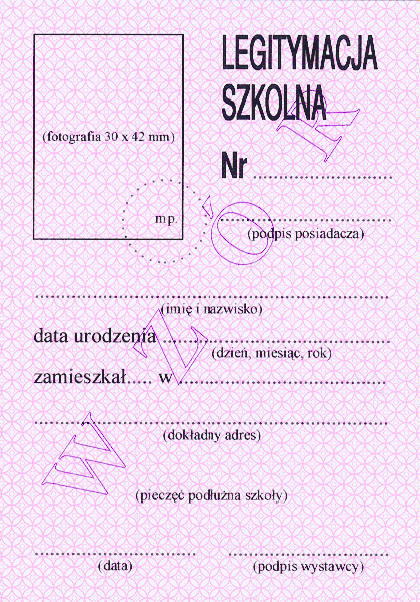 Legitymację szkolną nieodpłatnie otrzymuje każdy uczeń i każda uczennica przyjmowani do szkoły po dostarczeniu zdjęcia do sekretariatu szkoły. Poświadcza ona uczęszczanie ucznia/uczennicy do konkretnej szkoły i jest ważna przez rok szkolny, dlatego należy co roku przedłużać jej ważność.Kalendarz roku szkolnegoRok szkolny we wszystkich polskich szkołach i placówkach rozpoczyna się z dniem 1 września każdego roku, a kończy - z dniem 31 sierpnia następnego roku.Dni wolne od szkoły:14 października – Dzień Nauczyciela01 listopada – Uroczystość Wszystkich Świętych11 listopada – Święto Niepodległości Polski23 grudnia – 01 stycznia – Zimowa przerwa świąteczna (Boże Narodzenie)6 stycznia – święto Trzech Króli2 tygodnie ferii zimowych wg kalendarza Ministerstwa Edukacji i Nauki w styczniu/lutym w zależności od poszczególnego województwaPrzerwa wielkanocna (w marcu lub kwietniu – święto ruchome)01 maja – Międzynarodowe Święto Pracy03 maja – Święto Konstytucji 3 MajaBoże Ciało – święto ruchome w czerwcuDziennik elektroniczny Dziennik elektroniczny jest głównym narzędziem komunikacji między szkołą a rodzicami​.  Z dziennika można korzystać na stronie internetowej i ona jest dostępna bezpłatnie dla każdego rodzica ​i ucznia/uczennicy​. Istnieje również wersja mobilna​.  Po login i hasło należy zgłosić się ​do sekretariatu​.  Przez dziennik można sprawdzić:  - frekwencję (obecności, nieobecności)​- oceny​- zapowiedziane sprawdziany​- plan lekcji​- ważne ogłoszenia ​​A także: ​- wysłać wiadomość do wychowawcy/wychowawczyni- odebrać wiadomość od wychowawcy/wychowawczyni lub innego nauczyciela/nauczycielki​- usprawiedliwić nieobecność dziecka ​- przesłać zgodę na wycieczkę​Dodatkowe zajęcia dla  uczniów i uczennic z doświadczeniem migracji  Uczennice i uczniowie z doświadczeniem migracji, którzy nie znają języka polskiego albo znają go na poziomie niewystarczającym do korzystania z nauki, mają prawo do dodatkowej, bezpłatnej nauki języka polskiego w formie dodatkowych zajęć lekcyjnych.  Takie zajęcia mogą być prowadzone indywidualnie lub w grupach, w formie dodatkowych zajęć lekcyjnych, w ramach 2 godzin lekcyjnych tygodniowo. W celu organizacji zajęć z polskiego należy zwrócić się z prośbą do sekretariatu szkoły. 
 Dodatkowo nowi uczniowie i uczennice, którzy nie uczyli się wcześniej w Polsce, mogą otrzymać bezpłatne zajęcia wyrównawcze z przedmiotów, z którymi mają trudności. O takiej potrzebie decyduje nauczyciel/nauczycielka danego przedmiotu. Takie zajęcia mogą być prowadzone indywidualnie lub w grupach, w wymiarze 1 dodatkowej godziny lekcyjnej z jednego przedmiotu i przez okres nie dłuższy niż 12 miesięcy.Łączny wymiar dodatkowych zajęć z języka polskiego i zajęć wyrównawczych nie może przekroczyć 5 godzin tygodniowo.Dla uczniów i uczennic przybyłych z Ukrainy zajęcia z języka polskiego mają odbywać się w minimalnym wymiarze 6 godzin tygodniowo i mogą być prowadzone indywidualnie lub w grupach do 15 uczniów i uczennic. Wsparcie dla uczniów i uczennic w szkole Osobą, która oprócz nauczycieli i nauczycielek będzie wspierać Twoje dziecko w szkole podstawowej, jest pedagog szkolny. Osoba ta wspiera pracę nauczycieli i nauczycielek oraz dba o potrzeby wszystkich uczniów i uczennic. Mogą się do niej zwracać zarówno dzieci, jak i ich rodzice lub opiekunowie, kiedy mają trudności w zrozumieniu różnych sytuacji w szkole lub chcą po prostu porozmawiać o swoich odczuciach lub różnicach dotyczących edukacji w Polsce.Niektóre szkoły zatrudniają asystentów integracyjnych, dedykowanych dzieciom z doświadczeniem migracyjnym. Są to osoby, które pochodzą z krajów większości uczniów i uczennic niemówiących lub słabo mówiących po polsku z danej szkoły. Ich zadaniem jest udzielanie wsparcia nowym rodzinom i współpraca ze szkołą na rzecz integracji dzieci.ŚwietlicaŚwietlica szkolna jest placówką wychowania pozalekcyjnego przeznaczona dla uczniów i uczennic edukacji wczesnoszkolnej (klasy 1-3), a także w miarę możliwości i dla uczniów i uczennic klas starszych, którzy muszą dłużej przebywać w szkole ze względu na czas pracy swoich rodziców, organizację dojazdu do szkoły lub inne okoliczności wymagające zapewnienia im opieki w szkole przed i po lekcjach. Przebywanie dziecka w świetlicy szkolnej jest bezpłatne (niezależnie od tego, ile godzin dziecko w niej spędza). Warto dodać, że świetlice działają wyłącznie przy szkołach podstawowych. Godziny otwarcia świetlicy mogą być różne, dowiedź się jak to jest w swojej szkole. Liczba dostępnych miejsc w świetlicy jest ograniczona, dlatego najczęściej do przed świetlicy przyjmowane są dzieci, których oboje rodzice pracują.  W takim przypadku warunkiem koniecznym do przyjęcia dziecka do świetlicy szkolnej jest przedłożenie przez rodziców (opiekunów prawnych) wraz z kartą zgłoszenia zaświadczenia o zatrudnieniu, zaświadczenia o pobieraniu nauki w trybie dziennym lub oświadczenia o prowadzeniu działalności gospodarczej.  Przyjmowanie uczniów i uczennic do świetlicy dokonuje się na podstawie pisemnego zgłoszenia rodziców lub opiekunów dziecka (karty zgłoszenia dziecka do świetlicy) oraz informacje o odebraniu dziecka ze świetlicy. Stołówka Zgodnie z Prawem oświatowym w Polsce każda szkoła podstawowa ma obowiązek zapewnienia zarówno ciepłego posiłku, jak i miejsca do jego spożycia. Korzystanie z posiłku jest dobrowolne i odpłatne. Szkoły mogą korzystać z własnej kuchni lub usług cateringowych i to ma znaczny wpływ na cenę. Gdy w szkole jest kuchnia, wysokość opłat za posiłki ustala dyrektor/dyrektorka wraz z organem prowadzącym. Nie może być ona wyższa niż koszty zakupu produktów użytych do przygotowania posiłku. Oznacza to, że do ceny obiadu nie wlicza się kosztów zatrudnienia pracowników/pracownic, utrzymania stołówki czy opłat za wodę, prąd czy odbiór odpadów. Te koszty pokrywają samorządy.  Warto zaznaczyć, że nie każda szkoła ma i prowadzi kuchnię, w takim przypadku placówki decydują się na firmy cateringowe. I tu ceny są znacznie wyższe i różnią się od ofert firm cateringowych.  Rodziny znajdujące się w trudnej sytuacji materialnej mogą ubiegać się o całkowite lub częściowe zwolnienie z opłat za obiady. Wniosek o pomoc na finansowanie obiadów w  szkole składa się we właściwych miejscu zamieszkania ośrodkach pomocy społecznej.Przed dokonaniem wpłaty za obiady należy złożyć deklarację korzystania z obiadów.  Prawie każda szkoła ma umieszczony na stronie internetowej szkoły regulamin stołówki, a pracownik, który odpowiada za żywienie dzieci w szkolę nazywa się intendent. Dlatego wszystkie pytania, związane ze stołówką należy kierować do niego. Opłatę za obiady najczęściej dokona się za cały miesiąc z góry.  W przypadku nieobecności dziecka, rodzic ma to zgłosić w ustalonym terminie. W takim razie można się spodziewać odpisu za dni nieobecności ucznia w szkole i niekorzystania z obiadów.  W przypadku diety określonej dla dziecka, nie ma obowiązku zapewniania przez szkołę właściwego żywienia. Najlepszym rozwiązaniem będzie zwrócić się do dyrektora z prośbą o zapewnienie właściwej diety. Odbiór dziecka ze szkoły Jeśli władza rodzicielska przysługuje obojgu rodzicom, każde z nich może odebrać dziecko bez zgody drugiego. Sprzeciw jednego rodzica wobec odbierania dziecka przez drugiego rodzica lub gdy jedno z rodziców ma ograniczoną władzę rodzicielską, musi być to poświadczono orzeczeniem sądowym.  Na początku każdego roku szkolnego rodzice uczniów klas 1-8 informują wychowawcę/wychowawczynię klasy o sposobie powrotu dziecka ze szkoły do domu (odbiór osobisty i odbiór osobisty przez osobę upoważnioną przez rodzica, samodzielny powrót dziecka do domu).  Do ukończenia siódmego roku życia dziecko nie może wracać samodzielnie ze szkoły. Rodzice uczniów, którzy będą samodzielnie wracali ze szkoły do domu lub którzy będą odbierani także przez osoby upoważnione, składają pisemne oświadczenie w tej sprawie do wychowawcy/wychowawczyni klasy - dotyczy uczniów klas 1-4.  Po odebraniu dziecka rodzice/osoby upoważnione przejmują za nie odpowiedzialność, nawet jeśli przebywają na terenie szkoły. Rodzice ponoszą odpowiedzialność prawną za bezpieczeństwo dziecka odbieranego ze szkoły przez osobę przez nich upoważnioną. Jeśli osoba upoważniona jest obca dziecku i nieznana nauczycielowi/nauczycielce powinna w trakcie odbioru mieć przy sobie dowód osobisty i okazać go w celu potwierdzenia tożsamości. W uzasadnionych przypadkach dopuszcza się możliwość odbioru ze szkoły dziecka przez osoby niepełnoletnie (powyżej 10 roku życia) upoważnione pisemnie przez rodzica do odbioru ucznia/uczennicy. Przeniesienie dziecka do innej klasy lub szkołyZ różnych powodów rodzice zastanawiają się nad przeniesieniem dziecka do innej klasy. Zanim rodzice podejmą ostateczną decyzję, powinni zgłosić problem wychowawcy lub pedagogowi szkolnemu, aby ten podjął próbę jego rozwiązania. W sytuacji, gdy opiekunowie wyrażają zdecydowaną wolę zmiany klasy, muszą złożyć stosowne podanie do dyrektora szkoły, w którym uzasadnią przyczyny swojej decyzji. Dyrektor/dyrektorka rozpatruje możliwość przeniesienia ucznia/uczennicy i ostatecznie decyduje o tym, czy zmiana klasy będzie możliwa, a następnie przekazuje decyzję rodzicom.Najczęściej zmiana publicznej szkoły jest związana ze zmianą miejsca zamieszkania dziecka. Można przenieść dziecko do innej szkoły w trakcie roku szkolnego albo po jego zakończeniu. Jeśli dziecko jest niepełnoletnie, to o jego przeniesieniu decydują rodzice. Na samym początku należy wybrać szkołę, do której chcemy przenieść dziecko. Następnie należy skontaktować się z  dyrekcją nowej placówki w celu uzyskania pozytywnej decyzji. Dopiero wtedy informuje się placówkę dotychczasową i załatwia wszystkie formalności.W placówce, do której dziecko uczęszcza, trzeba zgłosić prośbę o przeniesienie – w sekretariacie wypełnić druk przeniesienia dziecka do innej szkoły, do którego dołączony będzie arkusz ocen i pozostała dokumentacja dziecka. W formularzu musisz podać uzasadnienie przeniesienia dziecka do innej szkoły. Dokumenty szkoły przekazują między sobą – rodzic nie dostaje ich do ręki. Przed terminem przyjścia do nowej placówki należy również zadbać o zwrot lektur szkolnych do biblioteki.Kształcenie specjalneJeżeli Twoje dziecko ma problemy ze zdrowiem, dysfunkcje intelektualne, niepełnosprawności, w związku z którymi wymaga specjalnie dobranego kształcenia, udaj się do poradni psychologiczno-pedagogicznej. W poradni zespół specjalistów i specjalistek wyda orzeczenie – opinię o potrzebie kształcenia specjalnego wraz z diagnozą oraz informacją o zalecanej szkole, w której Twoje dziecko otrzyma odpowiednią opiekę i dostosowany do jego potrzeb rodzaj kształcenia.Z orzeczeniem o potrzebie kształcenia specjalnego Twojego dziecka udaj się do szkoły. Na podstawie orzeczenia dyrektor/dyrektorka szkoły zadecyduje, czy w ramach swoich możliwości jest w stanie zapewnić dziecku odpowiednie wsparcie. Jeśli nie, otrzymasz informację o innej szkole, do której możesz zapisać swoje dziecko, i w której jego specjalne potrzeby zostaną odpowiednio zaopiekowanie.Egzamin ósmoklasisty Egzamin ósmoklasisty jest pisemnym sprawdzianem, który uczniowie i uczennice piszą po zakończeniu nauki w szkole podstawowej.  Pozwala określić poziom wiedzy i wykształcenia ucznia/uczennicy kończącego/kończącej szkołę podstawową i zastępuje egzaminy wstępne do szkoły średniej. Testy są z trzech przedmiotów szkolnych: języka polskiego, matematyki i języka obcego (nauczanego w szkole).Jego wyniki są szczególnie istotne, gdy szkoła, do której dziecko chce się dostać, ma swoją renomę, a liczba chętnych jest większa, niż liczba wolnych miejsc.Egzamin ósmoklasisty jest obowiązkowy dla każdego ucznia i uczennicy klasy ósmej  – aby ukończyć szkołę podstawową, należy do niego przystąpić. Dzieci, które nie przystąpią do tego sprawdzianu będą powtarzały VIII klasę.Są jednak wyjątki od tej zasady: laureaci oraz finaliści olimpiad przedmiotowych z języka polskiego, obcego nowożytnego i matematyki o zasięgu wojewódzkim i ponadwojewódzkim są z egzaminu zwolnieniu i automatycznie otrzymują z danego przedmiotu wynik najwyższy.Uczniowie i uczennice ze specjalnymi potrzebami edukacyjnymi, w tym uczniowie z niepełnosprawnościami, przystępują do egzaminu ósmoklasisty zgodnie z ogólnym harmonogramem i według obowiązujących wymagań egzaminacyjnych, w warunkach lub formach dostosowanych do ich potrzeb na podstawie dokumentów.Z przystąpienia do egzaminu ósmoklasisty może być zwolniony/a uczeń/uczennica posiadający/a orzeczenie o potrzebie kształcenia specjalnego wydane ze względu na niepełnosprawności sprzężone inne niż niepełnosprawność intelektualna w stopniu umiarkowanym lub znacznym.Aby dziecko mogło przestąpić do egzaminu ośmioklasisty, rodzice składają dyrektorowi szkoły, nie później niż do dnia 30 września roku szkolnego, w którym jest przeprowadzany egzamin ósmoklasisty, pisemną deklarację: wskazującą język obcy nowożytny, z którego uczeń/uczennica przystąpi do egzaminu ósmoklasisty i informującą o zamiarze przystąpienia do egzaminu ósmoklasisty z matematyki w języku danej mniejszości narodowej, mniejszości etnicznej lub języku regionalnym.Standardowo egzamin z języka polskiego trwa 120 minut, z matematyki 100 minut, z języka nowożytnego zaś 90 minut. Do czasu trwania egzaminu każdemu uczniowi/każdej uczennicy przysługuje dodatkowe 5 minut na sprawdzenie odpowiedzi i przeniesienie ich na odpowiednią kartę. W arkuszach egzaminacyjnych z każdego przedmiotu znajdują się zadania zamknięte z jedną poprawną odpowiedzią oraz otwarte, które wymagają własnej odpowiedzi. Na egzamin uczeń/uczennica przynosi ze sobą wyłącznie przybory do pisania: pióro lub długopis ‎z czarnym tuszem/atramentem, a w przypadku egzaminu matematyki również linijkę. ‎Uczeń, któremu ograniczona znajomość języka polskiego utrudnia zrozumienie czytanego tekstu, może przystąpić do egzaminu ósmoklasisty w warunkach dostosowanych do jego potrzeb edukacyjnych na podstawie pozytywnej opinii rady pedagogicznej. Dlatego należy uzyskać opinię rady pedagogicznej i do 15 października przedłożyć ją dyrekcji. Do dostosowań takich należy:
wydłużony czas przeprowadzenia egzaminu (z 120 do 210 minut),przystąpienie do egzaminu w oddzielnej sali,możliwość korzystania ze słownika dwujęzycznego,zastosowanie szczegółowych zasad oceniania przekazanych przez Okręgową Komisję Egzaminacyjną (OKE).Egzaminy ośmioklasistów nie mają określonego progu zdawalności –  minimalnego wyniku, który uczeń/uczennica musi uzyskać. Egzaminu ósmoklasisty nie można nie zdać. Nie ma żadnego ustalonego progu punktowego, który należy osiągnąć podczas testu. Ale oczywiście im lepiej uczeń/uczennica napisze sprawdziany, tym większe są jego/jej szanse by móc dostać się do wymarzonej szkoły średniej.Szkolnictwo średnie Edukacja średnia w Polsce obejmuje młodzież w wieku od 15 do 20 lat i dzieli się na kilka typów szkół:czteroletnie liceum ogólnokształcące,pięcioletnie technikum,trzyletnią branżową szkołę I stopnia i dwuletnią branżową szkołę II stopniaLiceum ogólnokształcąceNauka w liceum ogólnokształcącym trwa 4 lata. Program nauczania jest wysoki, zwłaszcza w liceach profilowanych, gdzie zwiększona jest liczba godzin przedmiotów humanistycznych, przyrodniczych lub ścisłych. Oprócz przedmiotów obowiązkowych licealista/licealistka musi wybrać minimum dwa, a maksymalnie cztery przedmioty na poziomie rozszerzonym.  Po ukończeniu liceum zdobywa się wykształcenie średnie ogólne. Ten typ placówki najlepiej przygotowuje do matury, a następnie dalszej nauki na uczelniach wyższych.TechnikumNauka w technikum trwa 5 lat. Technikum wybierają osoby, które w przyszłości chcą wykonywać konkretny zawód techniczny.  Do wyboru jest kilkaset zawodów z wielu różnych branż. Oprócz zajęć obowiązkowych z zakresu kształcenia obowiązkowego (również rozszerzonych), uczniowie realizują zajęcia teoretyczne i praktyczne z zakresu kształcenia zawodowego.Po ukończeniu szkoły otrzymują oni nie tylko wykształcenie średnie, ale także dyplom potwierdzający kwalifikacje zawodowe. W technikum możliwe jest także zdawanie matury.Szkoła branżowa I i II stopniaSzkoła branżowa I stopnia trwa trzy lata. Obejmuje ona kształcenie ogólne oraz zawodowe. Oprócz tego uczniowie i uczennice odbywają także praktyki zawodowe przez kilka godzin w tygodniu. Absolwent/absolwentka szkoły branżowej, który/a pomyślnie zdał/a egzamin zawodowy, otrzymuje wykształcenie zasadnicze branżowe oraz dyplom potwierdzający kwalifikacje zawodowe. Może on/ona rozpocząć pracę lub kontynuować naukę w szkole branżowej II stopnia. Ta umożliwia dalsze kształcenie w zawodzie i otrzymanie tytułu technika, a także zdanie matury. Jej absolwenci i absolwentki posiadają wykształcenie średnie branżowe.Rekrutacja do szkół średnich / ponadpodstawowychCo roku składanie wniosków do szkół ponadpodstawowych przebiega według harmonogramu ustalanego odrębnie dla każdego województwa przez kuratora oświaty.  W większości województw czas składania wniosków jest bardzo podobny, a cała procedura rozpoczyna się 16 maja. Do 30 lub 31 maja wnioski składają ci kandydaci i kandydatki, którzy/które wybierają się do szkół wymagających zdania dodatkowego egzaminu: sprawdzianu uzdolnień kierunkowych, predyspozycji lub kompetencji językowych albo próby sprawności fizycznej. Pozostali kandydaci i kandydatki mają na złożenie wniosku czas prawie do końca roku szkolnego. Koniecznie kandydaci i kandydatki powinni/powinny się zapoznać ze szczegółami terminarza dla województwa, w którym chcą dostać się do szkoły. Wnioski złożone choćby minutę po terminie nie zostaną przyjęte, a kolejny termin na złożenie wniosku to dopiero czas rekrutacji uzupełniającej, kiedy szkoły będą dysponowały niewielką liczbą miejsc.Nie ma jednego ogólnokrajowego systemu składania wniosków do szkół ponadpodstawowych. Najczęściej informacja o rekrutacji jest dostępna na stronie miasta i szkolnych stronach internetowych. Większość kandydatów będzie mogła skorzystać z elektronicznego systemu naboru przez internet. Uczeń/uczennica rejestruje się i zakłada konto lub otrzymuje login i hasło w swojej szkole podstawowej. Dzięki tym danym dostaje się do systemu, gdzie w odpowiednim czasie wypełnia wniosek i składa go w szkole. Oczywiście uczeń/uczennica dokonuje tego wraz z rodzicami lub opiekunami. Wymagane jest poświadczenie wniosku przez przynajmniej jednego rodzica. Wniosek można podpisać za pomocą podpisu elektronicznego: profilu zaufanego.System elektroniczny pozwala na wypełnienie wniosku i dokonanie wyboru klas i szkół. Powstaje w ten sposób lista preferencji, na czele której umieszczamy szkołę pierwszego wyboru. Ta lista, to wskazanie, do jakich oddziałów kandydat/kandydatka chciałby/chciałaby się dostać, począwszy od wymarzonego, aż do tych, które są także do przyjęcia, choć nie tak upragnione.Choć elektroniczny system rekrutacji to najbardziej popularna opcja prowadzenia naboru do szkół ponadpodstawowych, w części jednostek samorządu terytorialnego nadal obowiązuje tradycyjny sposób wypełniania i składania wniosków poprzez ręczne wypełnienie druku i dostarczenie go do wybranych szkół.Do szkoły pierwszego wyboru należy dostarczyć wydrukowany i podpisany wniosek wraz z dodatkowymi zaświadczeniamiDodatkowe zaświadczeniaPodczas składania wniosków, zarówno poprzez system elektroniczny jak i metodą tradycyjną, kandydat/kandydatka może przekazać zaświadczenia i dokumenty, potwierdzające, że spełnia szczególne kryteria, dające mu/jej dodatkowe szanse w naborze (te kryteria to: problemy zdrowotne ograniczające możliwość wyboru kierunku kształcenia ze względu na stan zdrowia, wielodzietność rodziny kandydata; niepełnosprawność kandydata; niepełnosprawność jednego z rodziców kandydata; niepełnosprawność obojga rodziców kandydata; niepełnosprawność rodzeństwa kandydata; samotne wychowywanie kandydata w rodzinie; objęcie kandydata pieczą zastępczą). Takie zaświadczenia dają uczniowi prawo pierwszeństwa do zajęcia wolnego miejsca w klasie, gdyby zdarzyło się tak, że o jedno miejsce walczą dwie osoby z taką samą liczbą punktów rekrutacyjnych.Zmiana kolejności na liście preferencjiDopóki wniosek złożony w systemie nadaje się do edycji, można w nim dokonywać zmian, tzn. zmienić kolejność wybranych szkół i wybrać inną szkołę pierwszego wyboru. Ale zmiana listy preferencji nie może odbyć się tylko w systemie. Trzeba wycofać wniosek i dokumenty ze szkoły dotychczas wskazywanej jako pierwsza na liście, wprowadzić poprawki i przekazać je do nowo wybranej. Innymi słowy: uczeń/uczennica musi zostać wykreślony/wykreślona z listy chętnych kandydatów z jednej szkoły i wpisany w tej drugiej. Szkoły niepubliczneCzęść z nich prowadzi własny nabór, zupełnie niezależny od harmonogramu i zasad rekrutacji do szkół publicznych (egzaminy zwykle odbywają się dużo wcześniej). Ale są też takie, których zarząd decyduje się na dołączenie do systemu elektronicznego i prowadzenie naboru na tych samych zasadach, co wyżej opisane. Jeśli kandydat/kandydatka jest zainteresowany/a szkołą niepubliczną, powinien/powinna odpowiednio wcześnie sprawdzić, jak prowadzony jest do niej nabór.Zakwalifikowanie się do szkól O zakwalifikowaniu kandydata/kandydatki do wybranej szkoły decydują przeliczone na punkty wyniki uzyskane z egzaminu klas ósmych, oceny ze świadectwa, dodatkowe osiągnięcia (tytuł finalisty lub laureata konkursu przedmiotowego), osiągnięcia w ramach działalności społecznej (np. udokumentowana działalność ucznia/uczennicy jako wolontariusza/wolontariuszki). Dodatkowe punkty można zdobyć za świadectwo z wyróżnieniem. Wszystkie uzyskane punkty to ogólny wynik uzyskany przez ucznia/uczennicę. Z tym wynikiem podchodzi on do naboru i stara się o miejsce w wybranej klasie.Wyniki rekrutacji zostaną podane między 19 a 21 lipca do wiadomości poprzez system elektroniczny lub strony internetowe szkół. Kandydaci, którzy zostali zakwalifikowani do wybranych klas muszą potwierdzić wolę uczenia się w danym oddziale. Osoby, które nie potwierdzą woli, zostaną skreślone z listy. Dopiero po zakończeniu "potwierdzania woli" szkoły opublikują ostateczne listy kandydatów przyjętych i nieprzyjętych.Rekrutacja uzupełniającaWkrótce po rozstrzygnięciu, kto dostał się do szkoły, a kto nie, rusza drugi etap rekrutacji - rekrutacja uzupełniająca. Ma ona właściwie taki sam przebieg, jak pierwszy etap, tylko na wszystkie czynności jest mniej czasu i tylko do klasów, gdzie zostały wolne miejsca. W rekrutacji uzupełniającej także odbywają się sprawdziany uzdolnień kierunkowych, także są publikowane listy kandydatów i kandydatek zakwalifikowanych i także trzeba potwierdzić wolę uczenia się w placówce, do której przydzielił kandydata/kandydatkę system. Jak zapisać dziecko do szkoły średniej w trakcie roku szkolnego? W przypadku szkól ponadpodstawowych nie istnieje rejonizacja i szkoły ponadpodstawowe przyjmują dzieci w miarę posiadania wolnych miejsc.W przypadku, kiedy dziecko przyjechało do Polski w trakcie roku szkolnego lub rodzice zdecydowali o zmianie szkoły średniej należy podjąć następujące kroki: Napisać podanie kierowane do dyrektora wymarzonej placówki. W podaniu muszą znaleźć się pełne dane ucznia/uczennicy (imię, nazwisko, adres, telefon, adres e-mail). Jeżeli uczeń/uczennica jest niepełnoletni/a, podanie w jego/jej imieniu składają rodzice.W treści podania należy napisać, dlaczego uczeń/uczennica chce dostać się do właśnie tej szkoły. Warto przygotować trafne i przekonujące argumenty, oczywiście zgodne z prawdą.Dobrze byłoby umówić się na spotkanie z dyrekcją, osobiście przywieźć podanie i poprosić o chwilę rozmowy. W rozmowie warto powiedzieć o powodach i o swoich mocnych stronach. Dyrekcja rozpatruje podanie i podejmuje decyzję uzależnioną m.in. od tego, czy w szkole są wolne miejsca. Trzeba też pamiętać, że poszukiwanie wolnego miejsca w może się przedłużyć. Niekoniecznie powiedzie się w pierwszej wybranej szkole; czasem trzeba złożyć podania do wielu szkół, zanim uda się znaleźć wolne miejsce. Konieczne może być wyrównywanie różnic w nauce przedmiotów na poziomie podstawowym i rozszerzonym oraz w nauce języków obcych. Dyrektor/dyrektorka szkoły, do której uczeń/uczennica chce się dostać, może poprosić nauczycielki i nauczycieli przedmiotowych o ocenę tego, czy uczeń/uczennica ma istotne zaległości. Czasem konieczne jest zdanie odpowiednich egzaminów. Co robić po szkole średniej?Szkoły policealneSzkoły policealne przeznaczone dla absolwentów i absolwentek szkół średnich. Kryterium przyjęcia do szkoły policealnej stanowi fakt posiadania wykształcenia średniego. W przypadku zagranicznych świadectw dokumenty muszą być przetłumaczone przez tłumacza przysięgłego na język polski.  Nauka w tych szkołach trwa od 1–2,5 lat w zależności od kierunku, często w formie weekendowej. Studia wyższeObecnie w Polsce funkcjonuje system boloński.  Przeważnie system boloński polega na podziale studiów na dwa etapy – minimum trzyletnie studia licencjackie lub inżynierskie oraz dwuletnie magisterskie. Rok akademicki zaczyna się 1 października i kończy się mniej więcej w połowie czerwca. Studia podzielone są na semestry: zimowy i letni.- Nauka na studiach pierwszego stopnia trwa od 3 do 3,5 lat i kończą się uzyskaniem tytułu licencjata lub inżyniera. Aby podjąć te studia, należy ukończyć szkołę średnią oraz zdać maturę (w Polsce lub za granicą).- Nauka na studiach drugiego stopnia trwa 1,5 do 2 lat i kończą się uzyskaniem tytułu magistra, magistra inżyniera lub tytułu równorzędnego (np. tytułu lekarza, lekarza dentysty, lekarza weterynarii). Aby podjąć te studia, należy ukończyć studia pierwszego stopnia (w Polsce lub za granicą).- Jednolite pięcioletnie studia magisterskie obowiązują tylko na takich kierunkach, jak m.in. farmacja, prawo, psychologia, medycyna.Po uzyskaniu tytułu zawodowego można kontynuować naukę na: - studiach trzeciego stopnia przygotowują do uzyskania stopnia naukowego doktora, który można otrzymać po obronie pracy doktorskiej. Warunkiem koniecznym do podjęcia tych studiów jest posiadanie stopnia magistra uzyskanego w Polsce lub za granicą;- studiach podyplomowych, których celem jest pogłębienie wiedzy w danej dziedzinie lub dyscyplinie nauki. Studia podyplomowe trwają 1-2 lata.  Po ukończeniu studiów podyplomowych absolwent nie otrzymuje żadnego dodatkowego tytułu naukowego.Osoby z doświadczeniem migracji– pod warunkiem spełnienia wymagań związanych z przyjęciem i odbywaniem studiów – mogą studiować na wszystkich powyżej wspomnianych rodzajach studiów.Wyróżnia się stacjonarny i niestacjonarny system studiów. Studia stacjonarne (dzienne) na uczelniach publicznych (państwowych) są nieodpłatne dla obywateli Polski. Studia wieczorowe i zaoczne na uczelniach publicznych również są odpłatne. Wysokość opłat ustala uczelnia.  Niektóre grupy osób z doświadczeniem migracji mogą podejmować studia dzienne w języku polskim na publicznych uczelniach na takich samych zasadach jak obywatele i obywatelki Polski (a więc także nieodpłatnie).  Należy zapoznać się z określonymi grupami na stronie https://www.gov.pl/web/edukacja-i-nauka/na-jakich-zasadach-cudzoziemcy-podejmuja-i-odbywaja-nauki-w-polskich-szkolach-wyzszych Oprócz tego wymagana jest znajomość języka polskiego. Studia prowadzone w języku polskim mogą podjąć te osoby z doświadczeniem migracji, których znajomość języka polskiego na poziomie wystarczającym do podjęcia studiów jest poświadczona przez: - świadectwo ukończenia odpowiedniego kursu (np. rocznego kursu przygotowawczego do podjęcia nauki w języku polskim w jednostkach wyznaczonych przez ministra nauki i szkolnictwa wyższego);- certyfikat znajomości języka polskiego wydany przez Państwową Komisję Poświadczania Znajomości Języka Polskiego jako Obcego;- uczelnię przyjmującą.Kwalifikacyjne kursy zawodowe (KKZ)Kwalifikacyjny kurs zawodowy jest bezpłatną, pozaszkolną formą kształcenia adresowaną do osób dorosłych (18+), zainteresowanych uzyskiwaniem i uzupełnianiem wiedzy, umiejętności i kwalifikacji zawodowych. Daje możliwość przygotowania się w krótkim czasie do pracy na stanowisku wymagającym określonych kwalifikacji. Jego ukończenie umożliwia przystąpienie do egzaminu potwierdzającego kwalifikacje w zawodzie w zakresie tej kwalifikacji. Uczestnikami i uczestniczkami kursu mogą zostać absolwenci i absolwentki wszystkich typów szkół – podstawowych, średnich, policealnych, studiów wyższych. 